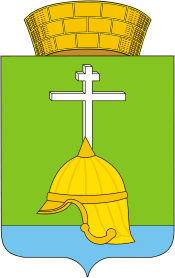 Местная администрацияВНУТРИГОРОДСКОГО МУНИЦИПАЛЬНОГО ОБРАЗОВАНИЯ САНКТ-ПЕТЕРБУРГАМУНИЦИПАЛЬНОГО ОКРУГА БАЛКАНСКИЙ ПОСТАНОВЛЕНИЕ 13 октября   2021 года                                                                                              	  № 37Об утверждении порядка размещения сведенийо доходах, расходах, об имуществе и обязательствахимущественного характера лиц, замещающих должности муниципальной службы местной администрации внутригородского муниципального образования Санкт-Петербурга муниципального округа Балканский, и членов их семей в сети интернет на официальном сайте муниципального образования муниципального округа Балканский и предоставления этих сведений средствам массовой информации В соответствии с Федеральным законом от 25.12.2008 N 273-ФЗ «О противодействии коррупции»,  Федеральным законом от 03.12.2012 № 230-ФЗ «О контроле за соответствием расходов лиц, замещающих государственные должности, и иных лиц их доходам», Указом Президента РФ от 08.07.2013 N 613 «Вопросы противодействия коррупции» (вместе с «Порядком размещения сведений о доходах, расходах, об имуществе и обязательствах имущественного характера отдельных категорий лиц и членов их семей на официальных сайтах федеральных государственных органов, органов государственной власти субъектов Российской Федерации и организаций и предоставления этих сведений общероссийским средствам массовой информации для опубликования»), Уставом внутригородского муниципального образования Санкт-Петербурга муниципального  округа Балканский, постановил: 1.Утвердить Порядок размещения сведений о доходах, расходах, об имуществе и обязательствах имущественного характера лиц, замещающих должности муниципальной службы местной администрации внутригородского  муниципального образования Санкт-Петербурга муниципального округа Балканский, и членов их семей в сети Интернет на официальном сайте муниципального образования муниципального округа Балканский и предоставления этих сведений средствам массовой информации для опубликования, согласно приложению 1 к настоящему постановлению.2.Признать утратившим силу постановление МА МО Балканский от 10.02.2017 № 9 «Об утверждении Порядка размещения сведений о доходах, об имуществе, и обязательствах имущественного характера лиц, замещающих должности муниципальной службы местной администрации внутригородского  муниципального образования Санкт-Петербурга муниципального округа Балканский и членов их семей в сети Интернет на официальном сайте», постановление МА МО Балканский  от 15.03.2021 № 17 «О внесении изменений в постановление № 9 от 10.02.2017 года «Об утверждении Порядка размещения сведений о доходах, об имуществе, и обязательствах имущественного характера лиц, замещающих должности муниципальной службы местной администрации внутригородского  муниципального образования Санкт-Петербурга муниципального округа Балканский и членов их семей в сети Интернет на официальном сайте».3.Утвердить форму размещения сведений о доходах, расходах, об имуществе и обязательствах имущественного характера лиц, замещающих должности  муниципальной службы местной администрации внутригородского  муниципального образования Санкт-Петербурга муниципального округа  Балканский, и членов их семей в сети интернет на официальном сайте  муниципального образования муниципального округа Балканский и  предоставления этих сведений средствам массовой информации для опубликования.4.Настоящее Постановление вступает в силу со дня его официального опубликования в муниципальной газете «Купчинские просторы».5.Контроль за исполнением настоящего постановления оставляю за собой.Глава местной администрации                                                                       	    М.А. Агеева                                                                                                                                                              Приложение № 1к постановлению МА МО Балканский от 13.10 2021 № 37Порядок   размещения сведенийо доходах, расходах, об имуществе и обязательствахимущественного характера лиц, замещающих должностимуниципальной службы местной администрации внутригородскогомуниципального образования Санкт-Петербурга муниципального округаБалканский, и членов их семей в сети интернет на официальном сайтемуниципального образования муниципального округа Балканскийи предоставления этих сведений средствам массовой информации1.Настоящим Порядком устанавливается обязанность местной администрации внутригородского муниципального образования Санкт-Петербурга муниципального округа Балканский (далее – местная администрация) по размещению сведений о доходах, расходах, об имуществе и обязательствах имущественного характера лиц, замещающих должности муниципальной службы, а также сведения о доходах, расходах, об имуществе и обязательствах имущественного характера своих супруги (супруга) и несовершеннолетних  детей в сети интернет на официальном сайте внутригородского муниципального образования Санкт-Петербурга муниципального округа Балканский (далее – официальный сайт), а также по предоставлению этих сведений средствам массовой информации для опубликования в связи с их запросами. 2.На официальном сайте размещаются и средствам массовой информации предоставляются для опубликования следующие сведения о доходах, расходах, об имуществе и обязательствах имущественного характера:а) перечень объектов недвижимого имущества, принадлежащих служащему, его супруге (супругу) и несовершеннолетним детям на праве собственности или находящихся в их пользовании, с указанием вида, площади и страны расположения каждого из таких объектов;б) перечень транспортных средств с указанием вида и марки, принадлежащих на праве собственности служащему, его супруге (супругу) и несовершеннолетним детям;в) декларированный годовой доход служащего, его супруги (супруга) и несовершеннолетних детей;г) сведения об источниках получения средств, за счет которых совершены сделки (совершена сделка) по приобретению земельного участка, другого объекта недвижимости, транспортного средства, ценных бумаг, акций (долей участия, паев в уставных (складочных) капиталах организаций), цифровых финансовых активов, цифровой валюты, если общая сумма таких сделок превышает общий доход лица и его супруги (супруга) за три последних года, предшествующих отчетному периоду.3.Сведения о доходах, расходах,  об имуществе и обязательствах имущественного характера размещаются на официальном сайте по форме, установленной приложением № 2 к настоящему постановлению. 4.В размещаемых на официальном сайте и предоставляемых средствам массовой информации для опубликования сведениях о доходах, расходах, об имуществе и обязательствах имущественного характера запрещается указывать:а) иные сведения (кроме указанных в пункте 2 настоящего порядка) о доходах, расходах  служащего, его супруги (супруга) и несовершеннолетних детей, об имуществе, принадлежащем на праве собственности названным лицам, и об их обязательствах имущественного характера;б) персональные данные супруги (супруга), детей и иных членов семьи служащего;в) данные, позволяющие определить место жительства, почтовый адрес, телефон и иные индивидуальные средства коммуникации служащего, его супруги (супруга), детей и иных членов семьи;г) данные, позволяющие определить местонахождение объектов недвижимого имущества, принадлежащих служащему (работнику), его супруге (супругу), детям, иным членам семьи на праве собственности или находящихся в их пользовании;д)информацию, отнесенную к государственной тайне или являющуюся конфиденциальной.5.Сведения о доходах, об имуществе и обязательствах имущественного характера, указанные в пункте 2 настоящего порядка, размещают на официальном сайте в 14-дневный срок со дня истечения срока, установленного для подачи справок о доходах, расходах, об имуществе и обязательствах имущественного характера лицами, замещающими должности муниципальной службы местной администрации и внесения в них уточнений.6.Размещение на официальном сайте сведений о доходах, расходах,  об имуществе и обязательствах имущественного характера, указанных в пункте 2 настоящего порядка, представленных лицами, замещающими должности муниципальной службы в местной администрации обеспечивается специалистом, ответственным за кадровое делопроизводство, который:1) в трехдневный срок со дня поступления запроса от средства массовой информации сообщают о нем главе местной администрации и лицу, замещающему должность муниципальной службы, в отношении которого поступил запрос;2) в семидневный срок со дня поступления запроса от средства массовой информации обеспечивают предоставление ему сведений, указанных в пункте 2 настоящего порядка, в том случае, если запрашиваемые сведения отсутствуют на официальном сайте.7.Муниципальные служащие местной администрации несут в соответствии с законодательством Российской Федерации ответственность за несоблюдение настоящего порядка, а также за разглашение сведений, отнесенных к информации ограниченного доступа, если федеральным законом они не отнесены к сведениям, составляющим государственную тайну.Приложение № 2к постановлению МА МО Балканский   от  13.10.2021  № 37СВЕДЕНИЯо доходах, расходах, об имуществе и обязательствах имущественного характера за периодс 1 января 20года по 31 декабря 20года№
п/пФамилия
и инициалы лица,
чьи сведения
размещаютсяДолжность*Объекты недвижимости,
находящиеся в собственности**Объекты недвижимости,
находящиеся в собственности**Объекты недвижимости,
находящиеся в собственности**Объекты недвижимости,
находящиеся в собственности**Объекты недвижимости,
находящиеся в пользовании **Объекты недвижимости,
находящиеся в пользовании **Объекты недвижимости,
находящиеся в пользовании **Транспортные средства
(вид, марка)Декларированный годовой доход
(руб.)Сведения
об источниках
получения средств,
за счет которых
совершены сделки
(вид приобретенного
имущества,
источники) ***№
п/пФамилия
и инициалы лица,
чьи сведения
размещаютсяДолжность*вид
объектоввид
собственностиплощадь(кв. м)страна
расположениявид
объектаплощадь
(кв. м)страна
расположенияТранспортные средства
(вид, марка)Декларированный годовой доход
(руб.)Сведения
об источниках
получения средств,
за счет которых
совершены сделки
(вид приобретенного
имущества,
источники) ***1ФИО1Супруга (супруг)1Несовершеннолетний ребенок2ФИО2Супруга (супруг)2Несовершеннолетний ребенок